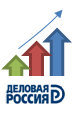 КРИТЕРИИ вступления в Проектный центр энергоэффективности«Деловой России» Для участия в работе Проектный центр энергоэффективности приглашаются компании соответствующие следующим базовым критериям:Критерии отбора консультационных компанийКритерии отбора поставщиков оборудованияКритерии отбора финансовых организаций№ п/пНаименование критерияПодтверждение1Успешный опыт работы на рынке не менее 2-х летСправка о выполненных проектах (свободная форма)2Рекомендация от члена ООО «Деловая Россия»Рекомендательное письмо в свободной форме с указанием контактов рекомендателя2Наличие в штате собственных квалифицированных исполнителей / специалистов Справка о кадровых ресурсах (свободная форма)3Наличие необходимых допусков от СРОДопуски4Обязательство вступить в ООО «Деловая Россия»В письменной форме, на бланке компании (В случае отсутствия членства)№ п/пНаименование критерияПодтверждение1Компания является прямым представителем производителя (торговый дом завода, представительство иностранной компании)Справка о компании с описанием производственных мощностей (свободная форма)2Для иностранных компаний - локализация производства в РоссииСправка о компании с описанием производственных мощностей на территории РФ(свободная форма)3Рекомендация от члена ООО «Деловая Россия»Рекомендательное письмо в свободной форме с указанием контактов рекомендателя4Обязательство вступить в ООО «Деловая Россия»В письменной форме, на бланке компании (В случае отсутствия членства)5Успешный опыт применения продукции в энергосберегающих проектахСправка о выполненных проектах (свободная форма) с указанием контактов Заказчика№ п/пНаименование критерияПодтверждение1Наличие специально разработанных программ для финансирования энергосберегающих программ или энергосервисных контрактовСправка о проектах (свободная форма)2Обязательство вступить в ООО «Деловая Россия»В письменной форме, на бланке компании (В случае отсутствия членства)